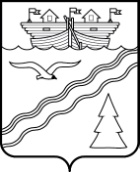  Администрация рабочего поселка Красные БакиКраснобаковского района Нижегородской областиПОСТАНОВЛЕНИЕОт 21 января 2019 года                                                                                     № 15 О первичных средствах пожаротушения для организациисамозащиты населения на территории муниципального образования – рабочий поселок Красные Баки Краснобаковского района Нижегородской областиНа основании статьи 34 Федерального закона от 21 декабря 1994 года              № 69-ФЗ «О пожарной безопасности», Правил противопожарного режима в Российской Федерации, утвержденных постановлением Правительства Российской Федерации от 25 апреля 2012 года № 390 «О противопожарном режиме», в целях обеспечения пожарной безопасности в помещениях и строениях, находящихся в собственности (пользовании) граждан, расположенных на территории муниципального образования – рабочий поселок Красные Баки Краснобаковского района Нижегородской области, их тушения на первичной стадии возгорания, Администрация рабочего поселка Красные Баки Краснобаковского района Нижегородской области постановляет:Утвердить прилагаемый рекомендуемый перечень первичных средств пожаротушения и противопожарного инвентаря, используемых в помещениях и строениях, находящихся в собственности (пользовании) граждан (далее - рекомендуемый перечень).Обнародовать настоящее постановление на стенде информации в здании Администрации и на официальном сайте администрации в сети «Интернет».Контроль за исполнением настоящего постановления оставляю за собой.Глава Администрации                                                                       Е.В. ШмелеваПриложение                                                  к постановлению Администрации                      р.п. Красные Баки                                                                     Краснобаковского района                                                                 Нижегородской области от 21.01.2019 № 15Рекомендуемый перечень первичных средств пожаротушения и противопожарного инвентаря, используемых в помещениях и строениях, находящихся в собственности (пользовании) гражданПримечание: Первичные средства пожаротушения размещать компактно в месте, легкодоступном для использования в случае пожара.Огнетушители должны размещаться на видных и удобных для доступа местах на высоте не выше 1,5 м№ п/пНаименование помещения, строенияНаименование первичных средств пожаротушения, их количествоПримечание1.Квартиры, комнаты в многоквартирных жилых домах и общежитииОгнетушитель емкостью не менее 2 литров в кол-ве 1 ед. до 100 кв. м общей площади помещений квартиры (комнаты)Приобретает и несет ответственность за содержание квартиросъемщик2.Индивидуальные жилые   и   дачные домаДля внутренних жилых помещений - как для квартир (п. 1). На участке, прилегающем к дому, - емкость с водой объемом не менее 200 л, 2 ведра (в летнее время), немеханизированный пожарный инвентарь (лом, багор, ведра, лопаты совковые и штыковые, топор,        лестница приставная, ящик с песком)Приобретается за счет           домовладельцев, членов дачных объединений3.ГаражиОгнетушители емкостью не менее 5 литров - 1 ед. (порошковый, углекислотный) на 1 машиноместо. Ящик с песком емкостью не менее 0,5 куб. м с лопатой - 1 ед. на помещение. Асбестовое полотно, полотно из грубо-шерстной   ткани   или из войлока размером не менее 1 х 1 метр. Трос, буксирная тяга - 1 ед. на 1 автомобильПриобретается      за счет владельцев4.Вспомогательные, подсобные,             хозяйственные постройки (бани,                сараи, помещения для скота, птицы и др.)Огнетушители емкостью не менее 2 литров - 1 ед. (порошковый, углекислотный) на 50 кв. м защищаемой площади. Асбестовое полотно, полотно из грубошерстной ткани или из войлока размером не менее 1х1метрПриобретается    за счет владельцев